——EOF——课题：线性规划与LinearPad 年级：高一或高二文档制作：盘子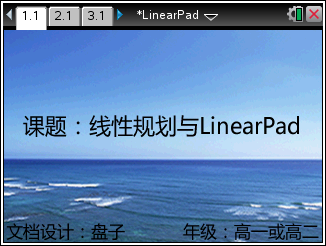 【内容】 线性规划与LinearPad 【方式】 结合Nspire图形计算器【时间】 15分钟	【工具】 Nspire图形计算器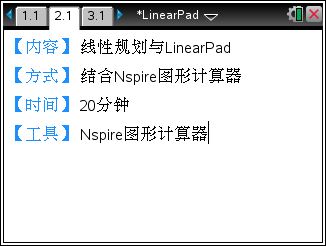 【序言】 看见官网出了一个Activity Center，我们视野.Net(qq群号133546901)和fxesms论坛都表示很高兴，因为这样对于推进Nspire的应用有很大的作用。所以我也试投递一次稿件，我是fxesms论坛的imath。 【考纲解读】▍最新考纲1.了解二元一次不等式表示平面区域.2.了解线性规划的意义，并会简单的应用.▍命题趋势1.能用线性规划的方法解决重要的实际问题，例如使收到的效益最大，耗费的人力、物理资源最小.2.线性规划是教材的重点内容，也是高考的热点之一.本节知识点的命题基本上以选择题和填空题的形式出现，难度不大.【知识清单】一. 二元一次不等式表示的平面区域1.二元一次不等式Ax+By+C>0在平面直角坐标系中表示_______________的平面区域2.直线Ax+By+C=0同侧的点，对应实数Ax+By+C的符号都______________.为确定Ax+By+C的符号，可采用选点法.当C≠0时，常采用______________的方法确定二元一次不等式表示的区域二. 线性规划1.二元一次不等式组是变量x、y的_______________，这组约束条件都是关于x、y的一次不等式，所以又称为_______________2.z=ax+by是欲达到最大值或_______________所涉及x、y的解析式，叫做_______________；由于z=ax+by又是x、y的一次解析式，所以又叫做_______________3.求线性目标函数在_______________下的最大值或_______________的问题，统称为_______________问题.满足线性约束条件的解（x，y）叫做_______________，由所有可行解组成的集合叫做_______________.分别使目标函数z=ax+by取得_______________或最小值的可行解叫做这个问题的_______________4.找可行域的方法画直线（实、虚分清），再用特殊点定域答案：直线Ax+By+C=0某一侧所有点组成  相同  直线定界、原点定域  约束条件  线性约束条件  最小值  目标函数  线性目标函数  线性约束条件 最小值  线性规划  可行解  可行域  最大值  最优解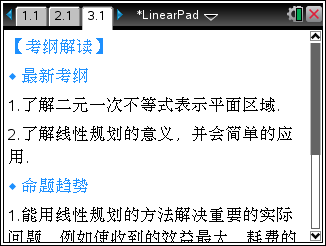 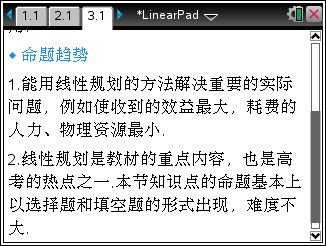 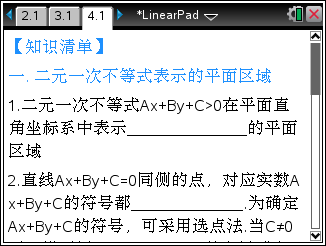 【方法突破】 1.若x、y满足约束条件，则z=x+2y的取值范围是（ 　）A、[2,6]　B、[2,5]　C、[3,6]　D、（3,5]2. 不等式组表示的平面区域的面积为（ 　）　A、4　B、1　C、5　D、无穷大3. 满足|x|＋|y|≤2的点（x，y）中整点（横纵坐标都是整数）有（ 　）A、9个　B、10个　C、13个　D、14个4. 已知x、y满足以下约束条件，使z=x+ay(a>0)取得最小值最优解有无数个，则a的值为（ 　）　A、－3　B、3　C、－1　D、1　，则的最大值和最小值分别是（ 　）　A、13，1　   B、13，2　C、13，　   D、，6、已知|2x－y＋m|＜3表示的平面区域包含点（0,0）和（－1,1），则m的取值范围是（ 　）　A、（-3,6）　B、（0,6）　C、（0,3）　D、（-3,3）A、[，6]  B、(－∞，]∪(6，＋∞)  C、(－∞,3]∪[6,＋∞）D、[3,6]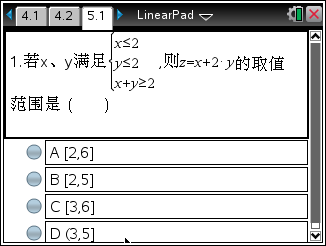 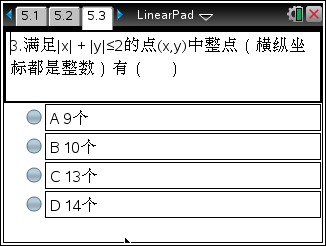 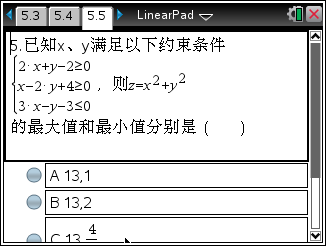 【LinearPad】下面以一道题目为例，介绍LinearPad已知,计算x+y的最大值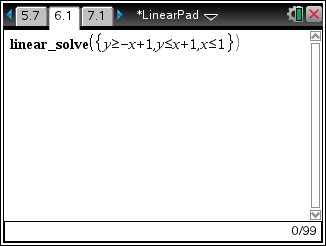 由于不是整点，所以输入1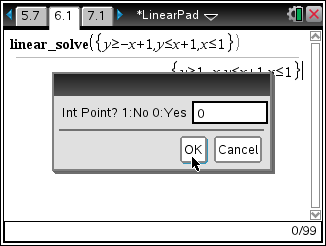 输入目标函数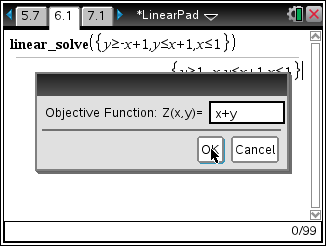 由于计算最大值，所以输入1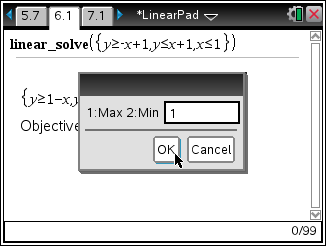 OK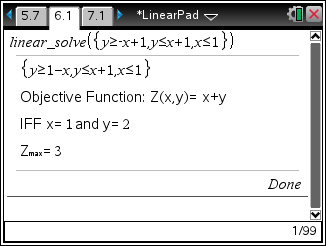 【MATH EPOCH】1、 (12莱佛士)2、已知计算的取值范围（11鸟市）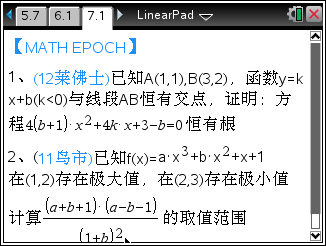 